Пояснительная записка.    Рабочая программа по математике составлена на основе федерального государственного образовательного стандарта. (приказ Министерства образования и науки РФ от 06.10.2009г. № 373 «Об утверждении федерального государственного образовательного стандарта начального общего образования»), примерной образовательной программы начального общего образования (Примерные программы по учебным предметам. Начальная школа. В 2 ч.Ч.1. – 4 – е изд., перераб. – М.: Просвещение, 2010. – 400с. – (Стандарты второго поколения) , учебного плана и авторской программы по математике  (Образовательная система «Школа 2100». Федеральный государственный образовательный стандарт. Примерная основная образовательная программа. В 2-х книгах. Книга 2. Программы отдельных предметов (курсов) для начальной школы / Под науч. ред. Д.И. Фельдштейна. - Изд. 2-е, испр. - М. : Баласс, 2011. - 416 с. (Образовательная система «Школа 2100»). Рабочая программа ориентирована на использование учебника (учебно - методического комплекса):  Демидова Т.Е. Козлова С.А. Тонких А.П.     Математика: Учебник для 3– го класса в 3- х частях. Часть 1. – М.: Баласс; Школьный дом, 2013. – 96с.: ил. (Образовательная система «Школа 2100»)  Рекомендовано Министерством образования и науки РФ.     Математика: Учебник для 3– го класса в 3- х частях. Часть 2. – М.: Баласс; Школьный дом, 2013. – 96с.: ил. (Образовательная система «Школа 2100»)  Рекомендовано Министерством образования и науки РФ.     Математика: Учебник для 3– го класса в 3- х частях. Часть 3. – М.: Баласс; Школьный дом, 2013. – 80с.: ил. (Образовательная система «Школа 2100»)  Рекомендовано Министерством образования и науки РФ.  Козлова С.А. Гераськин В.Н.;Волкова Л.А.    Дидактический материал к учебнику «Математика», для 3 – го класса. Демидовой Т.Е. Козловой С.А. Тонких А.П.– М.: Баласс, 2013. – 112 с.: ил. (Образовательная система «Школа 2100»).   Козлова С.А., Рубин А.Г.    Контрольные работы к учебнику  «Математика», 3 класс.– М.: Баласс; Школьный дом, 2013. – 32 с.: ил.. (Образовательная система «Школа 2100»).    Рабочая программа составлена на основе примерной основной образовательной программы ФГОС и авторской С.А. Козлова , А.Г. Рубин, Т.Е. Демидова, А.П. Тонких. Программа рассчитана на 136 ч. в год (4 часа в неделю).  Программой предусмотрено проведение: административных контрольных работ – 3 контрольных работ  – 9 проверка вычислительных навыков – 9 итоговая комплексная работа - 1     Ценностные ориентиры изучения предмета «Математика» в целом ограничиваются ценностью истины, однако данный курс предлагает как расширение содержания (компетентностные задачи, где математическое содержание интегрировано с историческим и  филологическим содержанием параллельных предметных курсов Образовательной системы «Школа 2100» ), так и совокупность методик и технологий (в том числе и проектной), позволяющих заниматься всесторонним формированием личности учащихся средствами предмета «Математика» и, как следствие, расширить набор ценностных ориентиров. Ценность истины - это ценность научного познания как части культуры человечества, разума, понимания сущности бытия, мироздания. Ценность 	человека 	как 	разумного 	существа, 	стремящегося 	к 	познанию 	мира 	и самосовершенствованию. Ценность труда и творчества как естественного условия человеческой деятельности и жизни. Ценность свободы как свободы выбора и предъявления человеком своих мыслей и поступков, но свободы, естественно ограниченной нормами и правилами поведения в обществе. Ценность гражданственности - осознание человеком себя как члена общества, народа, представителя страны и государства. Ценность патриотизма - одно из проявлений духовной зрелости человека, выражающееся в любви к России, народу, в осознанном желании служить Отечеству.    Рабочая программа имеет целью формированию предметных и универсальных способов действий, элементов системного мышления, общего приёма решения задач как универсального учебного действия и способствует решению следующих задач изучения математики на ступени начального образования: создать условия для формирования логического и абстрактного мышления у младших школьников на входе в основную школу как основы их дальнейшего эффективного обучения;  -  сформировать набор необходимых для дальнейшего обучения предметных и общеучебных умений на основе решения как предметных, так и интегрированных жизненных задач; обеспечить прочное и сознательное овладение системой математических знаний и умений, необходимых для применения в практической деятельности, для изучения смежных дисциплин, для продолжения образования; обеспечить интеллектуальное развитие, сформировать качества мышления, характерные для математической деятельности и необходимые для полноценной жизни в обществе; сформировать представление об идеях и методах математики, о математике как форме описания и методе познания окружающего мира; дать представление о математике как части общечеловеческой культуры, понимание значимости математики для общественного прогресса; создать устойчивый интерес к математике на основе дифференцированного подхода к учащимся; - выявить и развить математические и творческие способности на основе заданий, носящих нестандартный, занимательный характер.    Данная программа составлена для реализации курса «Математика», который является частью общей предметной области «Математика и информатика» и разработан для успешной социализации обучающихся. Специфика курса «Математика»  требует особой организации учебной деятельности школьника в форме деятельностного подхода    Математическое образование играет важнейшую роль, как в практической так и в духовной жизни общества.    Практическая сторона математического образования связана с формированием универсальных способов действия, духовная – с нравственным развитием человека.  Практическая 	полезность 	математики 	обусловлена 	эффективным 	развитием 	личности школьника.    Без базовой математической подготовки не возможно стать образованным человеком.    Обучение по математике даёт возможность развить у учащихся познавательные действия, в первую очередь логические, включая и знаково-символические, а также такие, как планирование (цепочки действий по задачам), систематизация и структурирование знаний, преобразование информации, моделирование, дифференциация существенных и несущественных условий, аксиоматика, формирование элементов системного мышления, выработка вычислительных навыков.    Новизна данной программы с точки зрения содержания является включение наряду с общепринятыми для начальной школы линиями «Числа и действия над ними», «Текстовые задачи», «Величины», «Элементы геометрии», «Элементы алгебры», ещё и таких содержательных линий, как «Стохастика» и «Занимательные и нестандартные задачи». Кроме того, следует отметить, что предлагаемый курс математики содержит материалы для системной проектной деятельности и работы с жизненными (компетентностными) задачами. С точки зрения деятельностного подхода является включение в него специальных заданий на применение существующих знаний «для себя» через дидактическую игру, проектную деятельность и работу с жизненными (компетентностными) задачами.    При организации процесса обучения в рамках данной программы предполагается применение следующих педагогических технологий обучения:  технология проектного обучения проблемно – диалогическая, технология правильного типа читательской деятельности, - технология оценивания достижений, - групповая работа. Контрольно – оценочной деятельности: входной (стартовой) текущий тематический промежуточный итоговый Формы контрольно – оценочной деятельности на уроке: УО – устный опрос КЗ, СЗ – решение количественных, качественных, ситуационных задач ПР – практическая работа Т – тест КСР – контрольная, самостоятельная работа ТР – творческая работа (сообщение, иллюстративно – наглядный материал, изготовленный учащимися проект, презентация.)    Внеурочная деятельность по предмету предусматривается в формах: конкурс, олимпиада, деловая игра, КВН    Данная программа предусматривает связь с программами других предметов учебного плана «Русский язык», «Литературное чтение», «Окружающий мир», «Информатика»     Промежуточная аттестация проводится в соответствии с Уставом школы в форме контрольных работ и итоговой комплексной работы  Требования к уровню освоения обучающимися (личностных, метапредметных и предметных) результатов изучения учебно – методического курса «Математика в 3 классе»     Личностными результатами изучения учебно-методического курса «Математика» в 3-м классе является формирование следующих умений: Самостоятельно определять и высказывать самые простые общие для всех людей правила поведения при общении и сотрудничестве (этические нормы общения и сотрудничества). В самостоятельно созданных ситуациях общения и сотрудничества, опираясь на общие для всех простые правила поведения, делать выбор, какой поступок совершить.   Средством достижения этих результатов служат учебный материал и задания учебника, нацеленные на 2-ю линию развития - умение определять своё отношение к миру, на развитие коммуникативных умений.    Метапредметными результатами изучения учебно-методического курса «Математика» в 3-м классе является формирование следующих универсальных учебных действий. Регулятивные УУД Самостоятельно формулировать цели урока после предварительного обсуждения. Учиться совместно с учителем обнаруживать и формулировать учебную проблему. Составлять план решения проблемы (задачи) совместно с учителем. Работая по плану, сверять свои действия с целью и, при необходимости, исправлять ошибки с помощью учителя. Средством формирования этих действий служит технология проблемного диалога на этапе изучения нового материала.В диалоге с учителем учиться вырабатывать критерии оценки и определять степень успешности выполнения своей работы и работы всех, исходя из имеющихся критериев. Средством формирования этих действий служит технология оценивания образовательных достижений (учебных успехов).  Познавательные УУД Ориентироваться в своей системе знаний: самостоятельно предполагать, какая информация нужна для решения учебной задачи в один шаг. Отбирать необходимые для решения учебной задачи источники информации среди предложенных учителем словарей, энциклопедий, справочников. Добывать новые знания: извлекать информацию, представленную в разных формах (текст, таблица, схема, иллюстрация и др.). Перерабатывать полученную информацию: сравнивать и группировать математические факты и объекты. -Делать выводы на основе обобщения умозаключений. Преобразовывать информацию из одной формы в другую: представлять информацию в виде текста, таблицы, схемы. Средством формирования этих действий служат учебный материал и задания учебника. Коммуникативные УУД Донести свою позицию до других: оформлять свои мысли в устной и письменной речи с учётом своих учебных и жизненных речевых ситуаций. Донести свою позицию до других: высказывать свою точку зрения и пытаться её обосновать, приводя аргументы. Слушать других, пытаться принимать другую точку зрения, быть готовым изменить свою точку зрения. Средством формирования этих действий служит технология проблемного диалога (побуждающий и подводящий диалог). Читать вслух и про себя тексты учебников и при этом: вести «диалог с автором» (прогнозировать будущее чтение; ставить вопросы к тексту и искать ответы; проверять себя); отделять новое от известного; выделять главное; составлять план. Средством формирования этих действий служит технология продуктивного чтения. -  Договариваться с людьми: выполняя различные роли в группе, сотрудничать в совместном решении проблемы (задачи). Учиться уважительно относиться к позиции другого, пытаться договариваться. Средством формирования этих действий служит работа в малых группах.  Предметными результатами изучения курса «Математика» в 3-м классе является формирование следующих умений.  1-й уровень (необходимый) Учащиеся должны уметь: использовать при решении учебных задач названия и последовательность чисел в пределах 1 000 (с какого числа начинается натуральный ряд чисел, как образуется каждое следующее число в этом ряду); объяснять, как образуется каждая следующая счётная единица; использовать при решении учебных задач единицы измерения длины (мм, см, дм, м, км), объёма (литр, см3, дм3, м3), массы (кг, центнер), площади (см2, дм2, м2), времени (секунда, минута, час, сутки, неделя, месяц, год, век) и соотношение между единицами измерения каждой из величин; -  использовать при решении учебных задач формулы площади и периметра прямоугольника (квадрата); пользоваться для объяснения и обоснования своих действий изученной математической терминологией; читать, записывать и сравнивать числа в пределах 1 000; представлять любое трёхзначное число в виде суммы разрядных слагаемых; выполнять устно умножение и деление чисел в пределах 100 (в т :м числе и деление с остатком); - выполнять умножение и деление с 0, 1, 10, 100;  осознанно следовать алгоритмам устных вычислений при сложении, вычитании, умножении и делении трёхзначных чисел, сводимых к вычислениям в пределах 100, и алгоритмам письменных вычислений при сложении, вычитании, умножении и делении чисел в остальных случаях; осознанно следовать алгоритмам проверки вычислений; использовать при вычислениях и решениях различных задач распределительное свойство умножения и деления относительно суммы (умножение и деление суммы на число), сочетательное свойство умножения для рационализации вычислений; читать числовые и буквенные выражения, содержащие не более двух действий с использованием названий компонентов; решать задачи в 1-2 действия на все арифметические действия арифметическим способом (с опорой на схемы, таблицы, краткие записи и другие модели); находить значения выражений в 2-4 действия; использовать знание соответствующих формул площади и периметра прямоугольника (квадрата) при решении различных задач; использовать знание зависимости между компонентами и результатами действий при решении уравнений вида а ± х — Ь; а • х = Ь; а : строить на клетчатой бумаге прямоугольник и квадрат по заданным длинам сторон; сравнивать величины по их числовым значениям; выражать данные величины в изученных единицах измерения; определять время по часам с точностью до минуты; сравнивать и упорядочивать объекты по разным признакам: длине, массе, объёму; устанавливать зависимость между величинами,  характеризующими процессы: движения (пройденный путь, время, скорость), купли-продажи (количество товара, его цена и стоимость). 2-й уровень (повышенный) Учащиеся должны уметь: использовать при решении различных задач знание формулы объёма прямоугольного параллелепипеда (куба); использовать при решении различных задач знание формулы пути; использовать 	при 	решении 	различных 	задач 	знание 	о 	количестве, 	названиях 	и последовательности дней недели, месяцев в году; находить долю от числа, число по доле; решать задачи в 2-3 действия на все арифметические действия арифметическим способом (с опорой на схемы, таблицы, краткие записи и другие модели); находить значения выражений вида а ± b; а • b; а : b при заданных значениях переменных; решать способом подбора неравенства с одной переменной вида: а ± х < b; а • х> b; использовать знание зависимости между компонентами и результатами действий при решении уравнений вида: х ± а = с ± Ь; а - х = с + Ь; х ± а = с - Ь; а - х = с : Ь; х : а = с ± Ь; использовать заданные уравнения при решении текстовых задач; вычислять объём параллелепипеда (куба); вычислять площадь и периметр составленных из прямоугольников фигур; выделять из множества треугольников прямоугольный и тупоугольный, равнобедренный и равносторонний треугольники; строить окружность по заданному радиусу; выделять из множества геометрических фигур плоские и объёмные фигуры; узнавать и называть объёмные фигуры: параллелепипед, шар, конус, пирамиду, цилиндр; выделять из множества параллелепипедов куб; решать арифметические ребусы и числовые головоломки, содержащие четыре арифметических действия (сложение, вычитание, умножение, деление); устанавливать принадлежность или непринадлежность множеству данных элементов; различать истинные и ложные высказывания с кванторами общности и существования; читать информацию, заданную с помощью столбчатых, линейных диаграмм, таблиц, графов; строить несложные линейные и столбчатые диаграммы по заданной в таблице информации; - решать удобным для себя способом (в том числе и с помощью таблиц и графов) комбинаторные задачи: на перестановку из трёх элементов, правило произведения, установление числа пар на множестве из 3-5 элементов;  решать удобным для себя способом (в том числе и с помощью таблиц и графов) логические задачи, содержащие не более трёх высказываний; выписывать множество всевозможных результатов (исходов) простейших случайных экспериментов; правильно употреблять термины «чаще», «реже», «случайно», «возможно», «невозможно» при формулировании различных высказываний; составлять алгоритмы решения простейших задач на переливания; составлять алгоритм поиска одной фальшивой монеты на чашечных весах без гирь (при количестве монет не более девяти); устанавливать, является ли данная кривая уникурсальной, и обводить её.                                               Содержание учебного предмета Числа и операции над ними. Числа от 1 до 1 000.    Сотня. Счёт сотнями. Тысяча. Трёхзначные числа. Разряд сотен, десятков, единиц. Разрядные слагаемые. Чтение и запись трёхзначных чисел. Последовательность чисел. Сравнение чисел. Дробные числа.    Доли. Сравнение долей, нахождение доли числа. Нахождение числа по доле. Сложение и вычитание чисел.    Операции сложения и вычитания над числами в пределах 1 000. Устное сложение и вычитание чисел в случаях, сводимых к действиям в пределах 100. Письменные приёмы сложения и вычитания трёхзначных чисел. Умножение и деление чисел в пределах 100.    Операции умножения и деления над числами в пределах 100. Распределительное свойство умножения и деления относительно суммы (умножение и деление суммы на число).        Сочетательное свойство умножения. Использование свойств умножения и деления для рационализации вычислений. Внетабличное умножение и деление. Деление с остатком. Проверка деления с остатком. Изменение результатов умножения и деления в зависимости от изменения компонентов. Операции умножения и деления над числами в пределах 1000. Устное умножение и деление чисел в случаях, сводимых к действиям в пределах 100; умножение и деление на 100.       Письменные приёмы умножения трёхзначного числа на однозначное. Запись умножения «в столбик». Письменные приёмы деления трёхзначных чисел на однозначное. Запись деления «уголком». Величины и их измерение.    Объём. Единицы объёма: 1 см3,1 дм3,1 м3. Соотношения между единицами измерения объёма.       Формулы объёма прямоугольного параллелепипеда (куба).    Время. Единицы измерения времени: секунда, минута, час, сутки, неделя, месяц, год.        Соотношения между единицами измерения времени. Календарь.    Длина. Единицы длины: 1 мм, 1 км. Соотношения между единицами измерения длины.    Масса. Единица измерения массы: центнер. Соотношения между единицами измерения массы.    Скорость, расстояние. Зависимость между величинами: скорость, время, расстояние. Текстовые задачи.    Решение простых и составных текстовых задач.    Пропедевтика функциональной зависимости при решении задач с пропорциональными величинами. Решение простых задач на движение. Моделирование задач.    Задачи с альтернативным условием. Элементы геометрии.    Куб, прямоугольный параллелепипед. Их элементы. Отпечатки объёмных фигур на плоскости.    Виды 	треугольников: 	прямоугольный, 	остроугольный, 	тупоугольный; 	равносторонний, равнобедренный, разносторонний.    Изменение положения плоских фигур на плоскости. Элементы алгебры. Выражения с двумя переменными. Нахождение значений выражений вида а ± b; a • Ь; а :Ь.    Неравенства с одной переменной. Решение подбором неравенств с одной переменной вида: а ± х < Ь; а ± х > Ь.    Решение уравнений вида: х + а = с ± Ь; а - х = с ± Ь; х ± а = с • Ь; а - х = с : Ь; х : а = с ± Ь\ а • х = с ± Ь; а : х = с • Ь и т.д.    Прямая пропорциональность. Обратная пропорциональность.    Использование уравнений при решении текстовых задач. Элементы стохастики.    Решение комбинаторных задач с помощью таблиц и графов. Упорядоченный перебор вариантов. Дерево выбора.    Случайные эксперименты. Запись результатов случайного эксперимента. Понятие о частоте события в серии одинаковых случайных экспериментов.    Понятия «чаще», «реже», «невозможно», «возможно», «случайно».    Первоначальное представление о сборе и обработке статистической информации.    Чтение информации, заданной с помощью линейных и столбчатых диаграмм, таблиц, графов.       Построение простейших линейных диаграмм по содержащейся в таблице информации.    Круговые диаграммы. Занимательные и нестандартные задачи.    Уникурсальные кривые.    Логические задачи. Решение логических задач с помощью таблиц и графов.    Множество, элемент множества, подмножество, пересечение множеств, объединение множеств, высказывания с кванторами общности г существования.    Затруднительные положения: задачи на переправы, переливания, взвешивания.    3адачи на принцип Дирихле. Итоговое повторение Учебно – тематический план Календарно-тематическое планирование 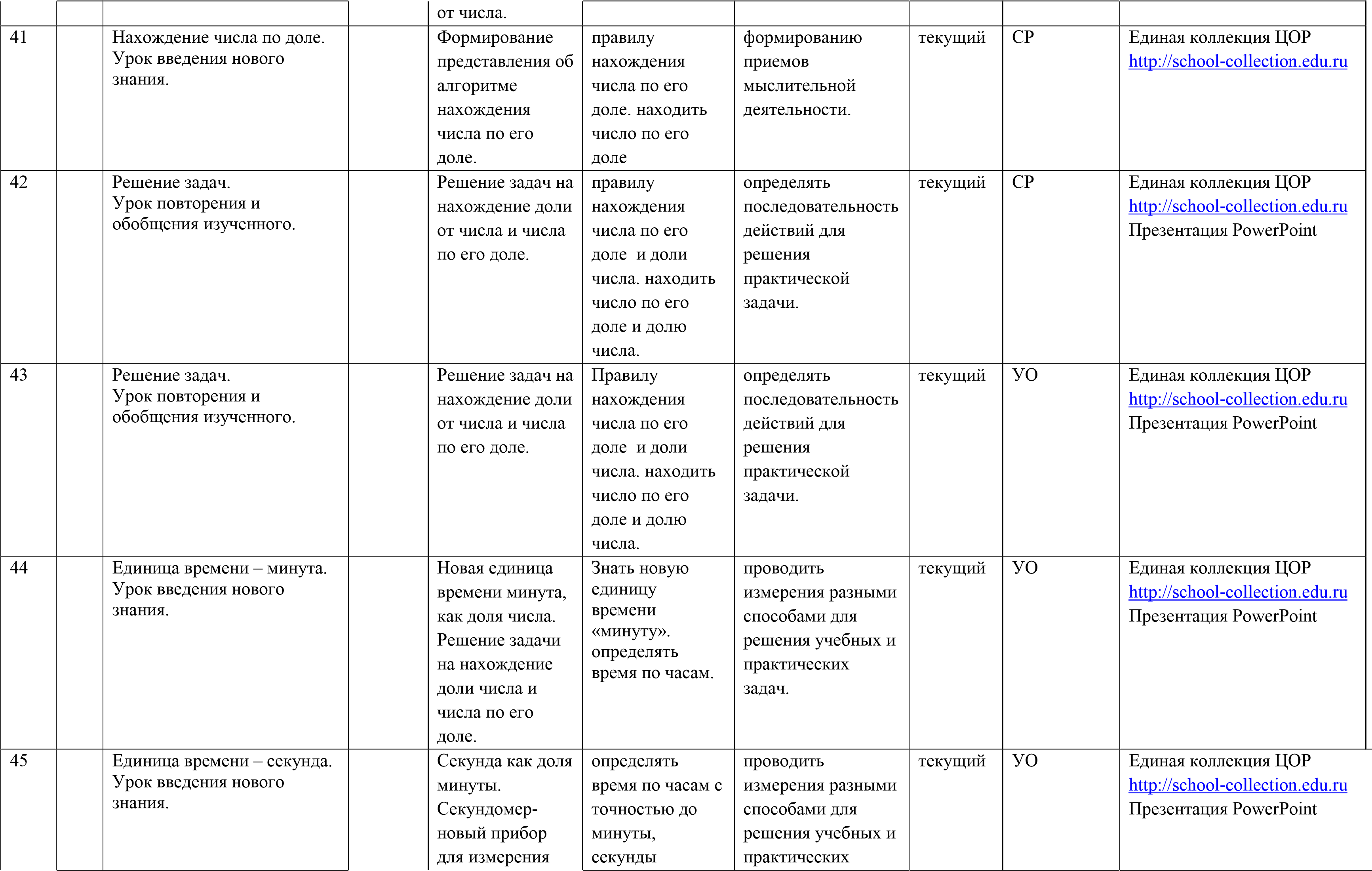 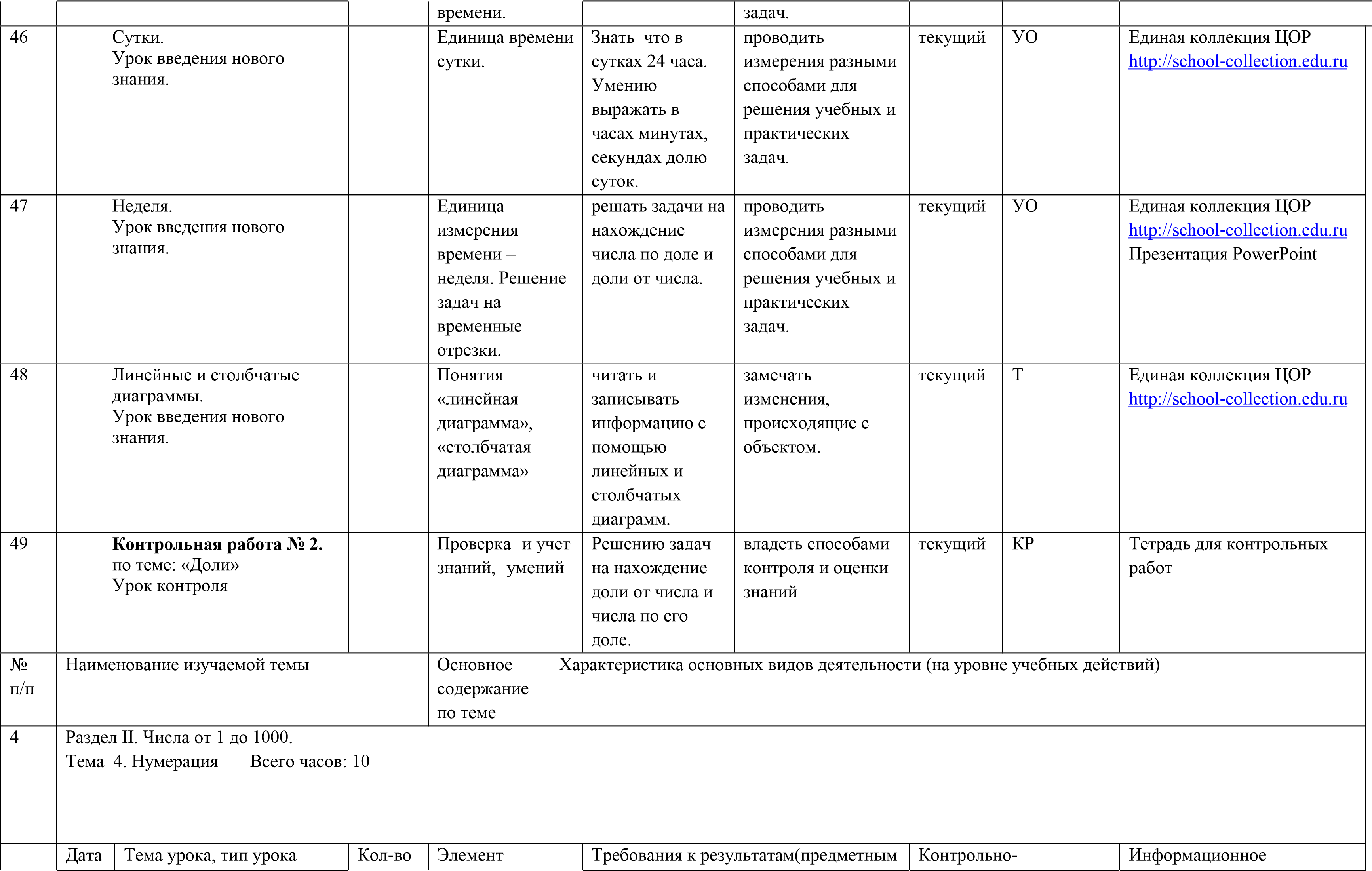 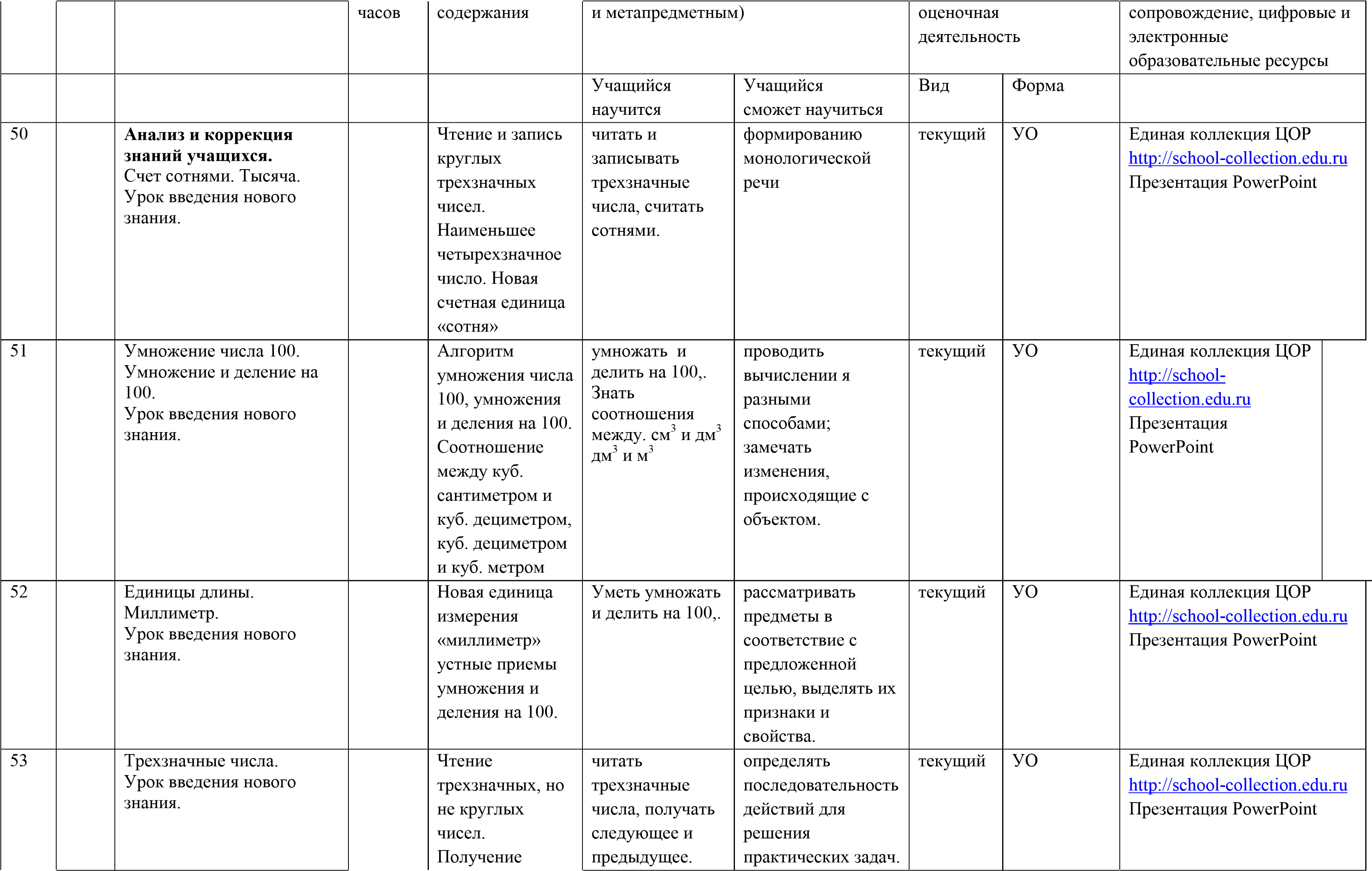 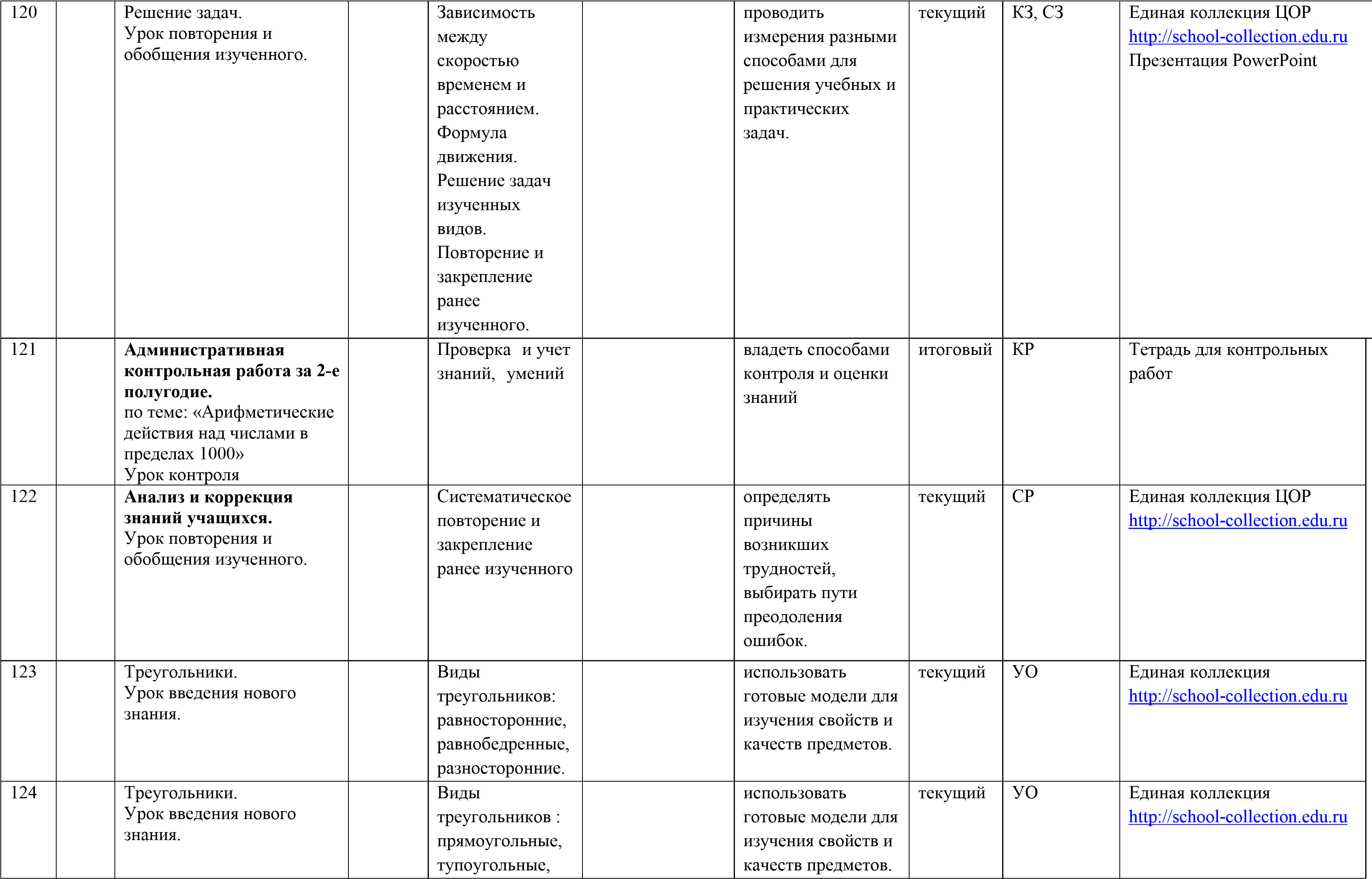 Материально-техническое обеспечение образовательного процесса    Начальное образование существенно отличается от всех последующих этапов образования, в ходе которого изучаются систематические курсы. В связи с этим и оснащение учебного процесса на этой образовательной ступени имеет свои особенности, определяемые как спецификой обучения и воспитания младших школьников в целом, так и спецификой курса «Математика» в частности.    Большое количество математических задач может быть понято и решено младшими школьниками только после создания адекватной их восприятию вспомогательной модели. Поэтому принцип наглядности является одним из ведущих принципов обучения в начальной школе, так как именно наглядность лежит в основе формирования умения работать с моделями.    В связи с этим главную роль играют средства обучения, включающие наглядные пособия: натуральные пособия (реальные объекты живой и неживой природы, объекты заместители);  изобразительные наглядные пособия (рисунки, схематические рисунки, схемы, таблицы).  Другим средством наглядности служит оборудование для мультимедийных демонстраций (компьютер, медиапроектор, DVD-проектор, видеомагнитофон и др.). Оно благодаря Интернету и единой коллекции цифровых образовательных ресурсов (например, http://school-collection.edu.ru/) позволяет обеспечить наглядный образ к подавляющему большинству тем курса «Математика».    Наряду с принципом наглядности в изучении курса «Математика» в начальной школе важную роль играет принцип предметности, в соответствии с которым учащиеся осуществляют разнообразные действия с изучаемыми объектами. В ходе подобной деятельности у школьников формируются практические умения и навыки по измерению величин, конструированию и моделированию предметных моделей, навыков счёта, осознанное усвоение изучаемого материала. Исходя из этого, важное требование к оснащенности образовательного процесса в начальной школе при изучении математики состоит в том, что среди средств обучения в обязательном порядке должны быть представлены объекты для выполнения предметных действий, а также разнообразный раздаточный материал.    Раздаточный материал для такого рода работ должен включать реальные объекты (различные объекты живой и неживой природы), изображения реальных объектов (разрезные карточки, лото), предметы – заместители реальных объектов (раздаточный геометрический материал), карточки с моделями чисел.    В ходе изучения курса «Математика» младшие школьники на доступном для них уровне овладевают методами познания, включая моделирование ситуаций, требующих упорядочения предметов и математических объектов (по длине, массе, вместимости и времени), наблюдение, измерение, эксперимент (статистический). Для этого образовательный процесс должен быть оснащён необходимыми измерительными приборами: весами, часами и их моделями, сантиметровыми линейками и т.д.    Для реализации целей и задач обучения по данной программе используется УМК по математике издательства «Баласс»: Т.Е. Демидова, СЛ. Козлова, А.П. Тонких и др., «Математика» (Моя математика). Учебники для 3-го класса; С Л. Козлова, А.Г. Рубин, «Контрольные работы к учебнику "Математика"» для 3-го класса; СЛ. Козлова, А.Г. Рубин, А.В. Горячев, Методические рекомендации для учителя по курсу математики с элементами информатики для 3 -го класса; Учебно-методическая литература для учителя. Учебная литература для учащихся № п/ п Наименование разделов и тем Всего часов В том числе на: В том числе на: № п/ п Наименование разделов и тем Всего часов Лабораторно - практические Контрольные работы 1 Раздел I. Числа от 1 до 100.  Повторение, обобщение материала, изученного во 2-м классе  10 часов  работа с отрезком натурального ряда чисел от 1 до 100; - счет по числовому отрезку; -практическая 	работа 	с геометрическими фигурами; -определение плана действий и работа по плану; -решение примеров на сложение и вычитание чисел в пределах 100; сравнение выражений; решение задач изученных видов; найди и запиши верные равенства и неравенства; -расставь на полке пирамидки всевозможными способами; - найди неизвестные числа в цепочке; -поставь вместо * знаки «+» или Контрольная работа №1 «-« так, чтобы равенства были верными; сравни, не вычисляя; подбери значение переменной и реши задачу; заполни магические квадраты; реши 	уравнения 	с объяснением и проверкой. 2 Внетабличное деление  умножение и 27 часов -назови по рисунку ребра, грани и вершины параллелепипеда; -разбей слова на группы; -найди объем прямоугольного параллелепипеда; - вычисли удобным способом -сравни; -дополни условие решением предыдущей задачи; 	-реши 	 	уравнение 	с объяснением и проверкой; 	-найди 	закономерность 	и продолжи ряды; -реши задачу; -поставь числа в окошки так, чтобы равенства были верными; 	-придумай 	задачи 	к выражениям; -вычисли с объяснением; -найди значения выражений двумя способами; выполни деление, сделав рисунки; -выполни деление с остатком и сделай проверку; Администра-тивная контрольная работа Контрольная работа 	за 	I четверть 3 Доли  Доли  12 часов -назови доли по рисунку; -найди длину полоски; -начерти отрезок; -реши задачи на нахождение доли числа; -назови по рисунку доли прямоугольника в порядке возрастания; -сравни 	тексты 	и 	решения задач; 	Прочитай 	только 	истинные высказывания; Контрольная работа №2 4 Раздел II. Числа от 1 до 1000.  Нумерация  Раздел II. Числа от 1 до 1000.  Нумерация  10 часов -назови числа, модели которых ты видишь; Контрольная работа за II -прочитай и объясни записи; -сравни; -вычисли; -реши задачи; -объясни, что означает каждая цифра в записи чисел; -запиши числа в виде суммы разрядных слагаемых; -найди в этих высказываниях числа и запиши их; -сравни числа по разрядам; четверть 5 Сложение и вычитание чисел в пределах 1000  25 часов -закончи записи; -разбей выражения на группы; -прочитай и объясни записи; -вычисли двумя способами с устным объяснением; -представь числа в виде суммы слагаемых, одно из которых 100; 	-реши 	задачи 	различными способами; -ответь на вопрос задачи, не дополняя ее условия и не делая вычислений; -вырази в см, дм, квадратных дециметрах; 	-перечисли 	элементы множества; -назови элементы пересечения множеств; -расшифруй название; 	-составь 	высказывания 	по рисунку; -объясни как Витя складывал числа первого столбика; -запиши примеры в столбик и вычисли с объяснением и проверкой; -подбери значения переменной и реши задачи; Администра-тивная контрольная работа Контрольная работа №3 Контрольная работа №4 6 Умножение и деление чисел в пределах 1000  22 часа -найди значения выражения с объяснением и проверкой; -для каждого выражения левого столбика найди выражение правого столбика с таким же значением; Контрольная работа за III четверть - реши задачи тремя способами; -объясни и продолжи записи; -выполни вычисления по блоксхеме; -запиши корни уравнений в порядке убывания; -выполни деление с остатком; -запиши парами уравнения с равными корнями; 	-реши 	задачу 	с 	помощью уравнения и по действиям; -запиши решение столбиком и выполни умножение с объяснением; -сравни выражения; -выполни деление двумя способами с объяснением и проверкой; -выполни деление с остатком; 7 Арифметические действия над числами в пределах 1000 22 часа 	-запиши 	числа 	римскими цифрами; -пользуясь календарем ответь на вопросы; -разбей единицы измерения на группы; -сравни именованные числа; -объясни смысл высказываний; -реши задачи, заполняя таблицы; -вырази величины в заданных единицах измерения; -заполни таблицу и придумай по ней задачи; -сравни выражения в каждом столбике; -найди значения выражения удобным способом; 	-разбей 	треугольники 	на группы; -начерти по клеточкам такую же фигуру; -перечисли номера треугольников, которые являются элементами множества…; Администра-тивная контрольная работа Контрольная работа за IV четверть -назови 	одинаковые промежутки времени; 8 Повторение, 	обобщение изученного в 3-м классе 8 часов -назови 	предыдущие 	и последующие числа; -запиши 	числа 	в 	порядке убывания; -вычисли удобным способом; -вычисли с объяснением и проверкой; -реши уравнения; -сравни; -реши задачи; -составь 	истинные высказывания; -выполни вычисления по блок-схеме; -найди недостающие числа; -найди площадь и периметр фигур; -назови, 	какое 	время показывают часы; -подбери 	схему 	к 	каждой задаче; -придумай с помощью таблиц задачи и найди неизвестные величины; -заполни магические квадраты. Годовая контрольная работа Итоговая комплексная работа Итого: 136 часов № п/п Основное содержание по теме Характеристика основных видов деятельности (на основе учебных действий) Характеристика основных видов деятельности (на основе учебных действий) Характеристика основных видов деятельности (на основе учебных действий) Характеристика основных видов деятельности (на основе учебных действий) Характеристика основных видов деятельности (на основе учебных действий) Характеристика основных видов деятельности (на основе учебных действий) 1 Тема урока, тип урока Кол-во часов Элемент содержания Требования к результатам (предметным и метапредметным) Требования к результатам (предметным и метапредметным) Контрольно-  оценочная  деятельность Контрольно-  оценочная  деятельность Информационное сопровождение, цифровые и электронные образовательные ресурсы обучающийся  научится обучающийся  сможет научиться Вид Форма 1 Нумерация чисел. Урок повторения и закрепления знаний.  Использовать набор задач для самоанализа и создания проблемной ситуации к изучению материалов первого модуля формулировать задания, определять план действий формировать  монологическую речь  Текущий УО Единая коллекция ЦОР http://schoolcollection.edu.ru Презентация PowerPoint 2 Сложение и вычитание чисел Урок повторения и закрепления знаний.  Закреплять умения делать письменные и устные вычисления в соответствии с изученными во 2-м классе алгоритмами сложения и вычитания двузначных чисел; закреплять Выполнять письменные и устные вычисления в соответствии с изученными во 2-м классе алгоритмами сложения и вычитания двузначных чисел; решать самостоятельно оценивать результат своих действий, контролировать самого себя, находить и исправлять собственные ошибки. Текущий Т  Единая коллекция ЦОР http://schoolcollection.edu.ru  3 Сложение и вычитание чисел. Урок повторения и закрепления знаний. Закреплять умения делать письменные и устные вычисления в соответствии с изученными во 2-м классе алгоритмами сложения и вычитания двузначных чисел; закреплять Выполнять письменные и устные вычисления в соответствии с изученными во 2-м классе алгоритмами сложения и вычитания двузначных чисел; решать формированию приемов мыслительной деятельности: классификации, Текущий СР Единая коллекция ЦОР http://schoolcollection.edu.ru умения решать задачи изученных видов. задачи изученных видов. закономерности 4 Умножение и деление чисел. Урок повторения и закрепления знаний.  Повторить последовательно сть натурального ряда чисел в пределах 100, изученные случаи сложения и вычитания, умножения и деления в пределах 100;  повторять и закреплять умения решать текстовые задачи и уравнения изученных видов. Решение задач с помощью графов. табличным случаям умножения и деления, решать задачи изученных видов умению выделять отдельные признаки предметов с помощью сравнения. Текущий КЗ Единая коллекция ЦОР http://schoolcollection.edu.ru 5 Арифметические действия над числами. Урок повторения и закрепления знаний.  Повторить последовательно сть натурального ряда чисел в пределах 100, изученные случаи сложения и вычитания, умножения и деления в пределах 100;  повторять и закреплять умения решать текстовые задачи и уравнения изученных видов. Решение задач с помощью графов. выполнять письменные и устные вычисления в соответствии с изученными во 2-м классе алгоритмами сложения и вычитания двузначных чисел; решать задачи изученных видов. совершенствовать диалогическую речь Текущий Т  Единая коллекция ЦОР http://schoolcollection.edu.ru  6 Арифметические действия над числами. Урок введения нового знания.  Повторить последовательно сть натурального ряда чисел в пределах 100, изученные случаи сложения и вычитания, умножения и деления в пределах 100;  повторять и закреплять умения решать текстовые задачи и уравнения изученных видов. Решение задач с помощью графов. выполнять письменные и устные вычисления в соответствии с изученными во 2-м классе алгоритмами сложения и вычитания двузначных чисел; решать задачи изученных видов. совершенствовать диалогическую речь Текущий СР Единая коллекция ЦОР http://schoolcollection.edu.ru 7 Арифметические действия над числами. Урок повторения и обобщения изученного  Повторить последовательно сть натурального ряда чисел в пределах 100, изученные случаи сложения и вычитания, умножения и деления в пределах 100;  повторять и закреплять умения решать текстовые задачи и уравнения изученных видов. Решение задач с помощью графов.  решать задачи изученных видов. самостоятельно оценивать результат своих действий, контролировать самого себя, находить и исправлять собственные ошибки. Текущий Т Единая коллекция ЦОР http://schoolcollection.edu.ru Презентация PowerPoint 8 Дерево выбора. Урок введения нового знания.  Решение задач с помощью графов решать задачи с помощью графа самостоятельно оценивать результат своих действий, контролировать Текущий Т Единая коллекция ЦОР http://schoolcollection.edu.ru самого себя, находить и исправлять собственные ошибки. 9 Решение задач. Урок повторения и обобщения изученного  Решение задач с помощью графов Решению  текстовых задач изученных видов. Решать задачи с помощью графов формированию приемов мыслительной деятельности: классификации, закономерности Текущий УО Единая коллекция ЦОР http://schoolcollection.edu.ru Единая коллекция ЦОР http://schoolcollection.edu.ru 10 Контрольная работа № 1 по теме: «Повторение, обобщение материала, изученного во 2-м классе» Урок контроля  Проверка и учет знаний, умений выполнять письменные и устные вычисления в соответствии с изученными во 2-м классе алгоритмами сложения и вычитания двузначных чисел; решать задачи изученных видов. овладевать способами контроля и оценки знаний Текущий  КР Тетрадь для контрольных работ Тетрадь для контрольных работ № п/п Основное содержание по теме 2 Тема урока, тип урока Кол-во часов Элемент содержания Требования к результатам(предметным и метапредметным) Требования к результатам(предметным и метапредметным) Контрольно-  оценочная  деятельность Контрольно-  оценочная  деятельность Информационное сопровождени е, цифровые и электронные образовательн ые ресурсы Учащийся  Учащийся  Вид Форма научится сможет научиться 11 .  Параллелепипед и куб. Урок введения нового знания.  Элементы прямоугольного параллелепипеда . Подготовка к введению сочетательного свойства умножения Различать  элементы прямоугольного параллелепипеда : вершины, грани, ребра и их показывать умению рассматривать объект в соответствии с предложенной целью. Текущий СР Единая коллекция ЦОР http://schoolcollection.edu.ru 12 Объем прямоугольного параллелепипеда. Кубический сантиметр. Урок введения нового знания.  Новые единицы измерения объема: кубический сантиметр. Алгоритм поиска объема прямоугольного параллелепипеда узнавать новую единицу измерения: см3, по рисунку находить число см3 умению  выделять отдельные признаки предметов с помощью сравнения, высказывать суждения на основе сравнения. Текущий СР Единая коллекция ЦОР http://schoolcollection.edu.ru 13 Кубический дециметр. Кубический метр. Урок введения нового знания.  Новые единицы измерения объема: кубический дециметр и кубический метр. Решение задач на нахождение четвертой пропорциональн ой величины двумя способами: методом приведения к единице и через отношения заданных узнавать новые единицы измерения: дм3, м3.  измерять объем параллелепипеда в дм3, м3. умению  выделять отдельные признаки предметов с помощью сравнения, высказывать суждения на основе сравнения. Текущий СР Единая коллекция ЦОР http://schoolcollection.edu.ru величин 14 Сочетательное свойство умножения. Урок введения нового знания.  Сочетательное свойство умножения; использование данного свойства для рационализации вычислений. сочетательному свойству умножения, применять его для рационализации вычислении. умению определять последовательность действий для решения учебной задачи Текущий УО Единая коллекция ЦОР http://schoolcollection.edu.ru 15 Входная административная контрольная работа по теме: «Повторение, обобщение материала, изученного во 2-м классе» Урок контроля Проверка и учет знаний, умений выполнять письменные и устные вычисления в соответствии с изученными во 2-м классе алгоритмами сложения и вычитания двузначных чисел; решать задачи изученных видов. овладевать способами контроля и оценки знаний стартовый КР Тетрадь для контрольных работ 16 . Умножение однозначного числа на двузначное, запись которого оканчивается нулем. Урок введения нового знания.  Закрепление знаний о сочетательной свойстве умножения. Использование данного свойства и знания частного случая умножения числа 10 и на 10для выведения алгоритма умножения использовать сочетательное свойство умножения для умножения круглого числа на однозначное. определению общих свойств признаков предметов по наблюдениям. Текущий УО Единая коллекция ЦОР http://schoolcollection.edu.r u Презентация PowerPoint круглого двузначного числа на однозначное. 17 Деление круглых чисел. Урок введения нового знания.  Алгоритм деления круглого двузначного числа на однозначное. алгоритму деления круглого числа на однозначное. определению общих свойств признаков предметов по наблюдениям. Текущий УО Единая коллекция ЦОР http://schoolcollection.edu.ru 18 Арифметические действия над числами. Урок повторения и закрепления знаний.  Изученные случаи сложения и вычитания, умножения и деления в пределах 100;  повторять и закреплять умения решать текстовые задачи и уравнения изученных видов. использовать известные случаи сложения и вычитания, умножения и деления, решать задачи изученных видов. формированию монологической речи  Текущий Т  Единая коллекция ЦОР http://schoolcollection.edu.ru Презентация PowerPoint 19 Умножение суммы на число. Урок введения нового знания.  Распределительное свойство умножения относительно сложения. Использование данного свойства дл рационализации вычислений. Решение текстовых задач, основанных на Распределительному  свойству умножения и умению его применять для рационализации вычислений и решения задач. умению проводить наблюдения и на их основе сформулировать правило Текущий УО Единая коллекция ЦОР http://schoolcollection.edu.r u Презентация PowerPoint этом свойстве. 20 Умножение двузначного числа на однозначное. Умножение однозначного числа на двузначное. Урок введения нового знания.  Закрепить представление о распределительн ом свойств умножения относительно сложения.  Выведение нового алгоритма внетабличного умножения на основе данного свойства. использовать распределительн ое свойство умножения для решения примеров на внетабличное умножение. Умению планировать свою деятельность, ставить цель, отбирать средства выполнения заданий. Текущий Т Единая коллекция ЦОР http://schoolcollection.edu.ru Презентация PowerPoint 21 Арифметические действия над числами. Урок повторения и закрепления знаний.  Решение логических задач с тремя высказываниями; повторять и закреплять умения решать текстовые задачи и уравнения изученных видов. использовать известные случаи сложения и вычитания, умножения и деления, решать задачи изученных видов. Умению планировать свою деятельность, ставить цель, отбирать средства выполнения заданий. Текущий УО Единая коллекция ЦОР http://schoolcollection.edu.ru 22  Деление суммы на число. Урок введения нового знания.  Формировать представления о распределительном свойстве деления относительно сложения. Решение текстовых задач, основанных на правилам деления суммы на число, решать  текстовые задачи, основанные на данном свойстве. проводить наблюдения и на их основе сформулировать правило Текущий УО Единая коллекция ЦОР http://schoolcollection.edu.r u данном свойстве. 23 Арифметические действия над числами. Урок повторения и закрепления знаний.  Повторять и закреплять умения решать текстовые задачи и уравнения изученных видов. использовать известные случаи сложения и вычитания, умножения и деления,  решать задачи изученных видов. формированию приемов мыслительной деятельности. Текущий УО Единая коллекция ЦОР http://schoolcollection.edu.ru Презентация PowerPoint 24 Деление двузначного числа на однозначное. Урок введения нового знания.  Закреплять представления о распределительн ом свойстве деления относительно сложения. Новый алгоритм внетабличного деления на основе данного свойства. Делению  двузначного числа на однозначное, применяя новый способ внетабличного деления. формированию монологической и диалогической речи Текущий УО Единая коллекция ЦОР http://schoolcollection.edu.ru 25 Арифметические действия над числами. Урок повторения и закрепления знаний.  Повторять и закреплять умения решать текстовые задачи и уравнения изученных видов. использовать известные случаи сложения и вычитания, умножения и деления,  решать задачи изученных видов. формированию монологической и диалогической речи Текущий УО Единая коллекция ЦОР http://schoolcollection.edu.r u 26 Решение задач. Урок повторения и обобщения изученного.  Изученные случаи сложения и вычитания, умножения и деления в использовать известные случаи сложения и вычитания, умножения и формированию монологической и диалогической речи Текущий УО Единая коллекция ЦОР http://schoolcollection.edu.ruпределах 100;  повторять и закреплять умения решать текстовые задачи и уравнения изученных видов. деления,  решать задачи изученных видов. 27 Деление двузначного числа на двузначное. Урок введения нового знания.  Закреплять представления о взаимосвязи действий умножения и деления. Вывести на основе этой связи новый алгоритм внетабличного деления. Познакомиться с текстовыми задачами, решение которых основывается на изученном свойстве. делить двузначное число на двузначное способом подбора; решать задачи умению проводить наблюдения, обобщать результаты наблюдений. Текущий УО Единая коллекция ЦОР http://schoolcollection.edu.ru 28 Решение задач. Урок повторения и закрепления знаний.  Решение задач на пропорциональное деление. Уникурсальные кривые. использовать известные случаи сложения и вычитания, умножения и деления,  решать задачи изученных видов. формированию приемов мыслительной деятельности: анализ, синтез Текущий УО Единая коллекция ЦОР http://schoolcollection.edu.ru Презентация PowerPoint 29 Арифметические действия над числами. Урок повторения и закрепления знаний.  Повторять и закреплять умения решать текстовые задачи и уравнения изученных видов. использовать известные случаи сложения и вычитания, умножения и деления,  решать задачи изученных видов. формированию приемов мыслительной деятельности: анализ, синтез Текущий Т Единая коллекция ЦОР http://schoolcollection.edu.ru 30 Деление с остатком. Урок введения нового знания.  Деление с остатком практическим способом ( с помощью рисунка). Остаток должен быть меньше делителя. производить деление с остатком практическим способом. Понимать  что остаток должен быть меньше делителя. умению проводить наблюдения и на их основе сформулировать правило Текущий УО Единая коллекция ЦОР http://schoolcollection.edu.ru Презентация PowerPoint 31 Деление с остатком Урок введения нового знания.. Деление с остатком аналитическим способом ( через подбор наибольшего возможного неполного делимого). Проверка деления с остатком. производить деление с остатком аналитическим способом; выполнять проверку деления с остатком. умению определять последовательность действий для решения учебной задачи Текущий УО Единая коллекция ЦОР http://schoolcollection.edu.ru32 Деление с остатком Урок введения нового знания.. Случаи деления с остатком, когда делимое меньше делителя. Подготовка к делению производить деление с остатком, когда делимое меньше делителя.; умению определять последовательность действий для решения учебной задачи Текущий УО Единая коллекция ЦОР http://schoolcollection.edu.ru многозначных чисел. 33 Деление с остатком. Урок введения нового знания.  Случаи деления с остатком, когда частное ищется подбором. Проверка деления с остатком. производить деление с остатком, когда частное ищется подбором. умению определять последовательность действий для решения учебной задачи Текущий УО Единая коллекция ЦОР http://schoolcollection.edu.ru 34 Арифметические действия над числами. Урок повторения и закрепления знаний.  Повторять и закреплять умения решать текстовые задачи и уравнения изученных видов. использовать известные случаи сложения и вычитания, умножения и деления, решать задачи изученных видов формированию приемов мыслительной деятельности: анализ, синтез Текущий Т Единая коллекция ЦОР http://schoolcollection.edu.ru Презентация PowerPoint 35 Арифметические действия над числами. Урок повторения и закрепления знаний. Пропедевтика линейной диаграммы. использовать известные случаи сложения и вычитания, умножения и деления, решать задачи изученных видов формированию приемов мыслительной деятельности: анализ, синтез Текущий УО Единая коллекция ЦОР http://schoolcollection.edu.ru Презентация PowerPoint 36 Контрольная работа за 1 четверть по теме: «Внетабличное умножение и деление» Урок контроля. Проверка и учет знаний, умений использовать известные случаи сложения и вычитания, умножения и деления, решать задачи изученных видов овладевать способами контроля и оценки знаний Рубежный КР Тетрадь для контрольных работ 37 . Решение задач. Урок повторения и Задачи на разрезание и составление использовать известные случаи сложения формированию приемов мыслительной Текущий УО Единая коллекция ЦОР закрепления знаний.  фигур и вычитания, умножения и деления, решать задачи изученных видов деятельности: анализ, синтез http://schoolcollection.edu.ru Презентация PowerPoint № п/п Наименование изучаемой темы Наименование изучаемой темы Основное содержание по теме Характеристика основных видов деятельности (на уровне учебных действий) Характеристика основных видов деятельности (на уровне учебных действий) Характеристика основных видов деятельности (на уровне учебных действий) Характеристика основных видов деятельности (на уровне учебных действий) Характеристика основных видов деятельности (на уровне учебных действий) Характеристика основных видов деятельности (на уровне учебных действий) 3 Раздел I. Числа от 1 до 100.  Тема 3 Доли  Всего часов: 12 Раздел I. Числа от 1 до 100.  Тема 3 Доли  Всего часов: 12 Дата  Тема урока, тип урока Кол-во часов Элемент содержания Элемент содержания Требования к результатам(предметным и метапредметным) Требования к результатам(предметным и метапредметным) Контрольно-  оценочная  деятельность Контрольно-  оценочная  деятельность Информационное сопровождение, цифровые и электронные образовательные ресурсы обучающийся  научится обучающийся  сможет научиться Вид Форма 38 Доли.  Урок введения нового знания.  Понятие «доля», чтение и запись долей. Понятие «доля», чтение и запись долей. понятию «доля». читать и записывать доли. проводить наблюдения, обобщать результаты наблюдений текущий УО Единая коллекция ЦОР http://school-collection.edu.ru Презентация PowerPoint 39 Нахождение доли числа. Урок введения нового знания. Закрепить представление о понятии «доля». Чтение и запись долей. Алгоритм поиска доли числа. Закрепить представление о понятии «доля». Чтение и запись долей. Алгоритм поиска доли числа. читать и записывать доли». Находить доли числа. проводить наблюдения и на их основе сформулировать правило текущий УО Единая коллекция ЦОР http://school-collection.edu.ru Презентация PowerPoint 40 Сравнение долей. Урок введения нового знания.  Формирование представления об алгоритме сравнения долей. Решение задач на нахождение доли Формирование представления об алгоритме сравнения долей. Решение задач на нахождение доли Правилу сравнения долей. сравнивать доли, решать задачи на нахождение доли от числа. проводить наблюдения и на их основе сформулировать правило текущий СР Единая коллекция ЦОР http://school-collection.edu.ru следующего и предыдущего  числа в натуральном ряду чисел. 54 Трехзначные числа. Урок повторения и обобщения изученного.  Запись трехзначных чисел, представление их в виде разрядных слагаемых. Сложение и вычитание трехзначных чисел. записывать и читать трехзначные числа, представлять их в виде разрядных слагаемых. определять последовательность действий для решения практических задач. текущий СР Единая коллекция ЦОР http://school-collection.edu.ru Презентация PowerPoint 55 Трехзначные числа. Урок повторения и обобщения изученного.  Сложение и вычитание трехзначных чисел. записывать и читать трехзначные числа, представлять их в виде разрядных слагаемых. определять последовательность действий для решения практических задач. текущий СР Единая коллекция ЦОР http://school-collection.edu.ru Презентация PowerPoint 56 Сравнение трехзначных чисел. Урок введения нового знания.  Обобщение знаний о способах сравнения чисел в натуральном ряду сравнивать трехзначные числа формированию приемов мыслительной деятельности. текущий Т Единая коллекция ЦОР http://school-collection.edu.ru Презентация PowerPoint 57 Трехзначные числа. Урок  обобщения изученного.  Чтение и запись трехзначных чисел. Решение задач изученных видов. записывать и читать трехзначные числа формированию приемов мыслительной деятельности. текущий Т Единая коллекция ЦОР http://school-collection.edu.ru Презентация PowerPoint 58 Единицы массы. Центнер. Урок введения нового Новая единица Знать чему равен 1 ц., решать формированию текущий УО Единая коллекция ЦОР знания.  измерения массы: центнер Устные приемы умножения и деления на 100, сложение и вычитание трехзначных чисел. измерения массы: центнер Устные приемы умножения и деления на 100, сложение и вычитание трехзначных чисел. задачи с новой единицей измерения массы. приемов мыслительной деятельности. http://school-collection.edu.ru Презентация PowerPoint 59 Контрольная работа за   2 четверть. по теме: «Нумерация» Урок контроля Проверка и учет знаний, умений Проверка и учет знаний, умений записывать и читать трехзначные числа, представлять их в виде разрядных слагаемых. владеть способами контроля и оценки знаний рубежный  КР Тетрадь для контрольных работ № п/п Наименование изучаемой темы Наименование изучаемой темы Наименование изучаемой темы Основное содержание по теме Характеристика основных видов деятельности (на уровне учебных действий) Характеристика основных видов деятельности (на уровне учебных действий) Характеристика основных видов деятельности (на уровне учебных действий) Характеристика основных видов деятельности (на уровне учебных действий) Характеристика основных видов деятельности (на уровне учебных действий) Характеристика основных видов деятельности (на уровне учебных действий) 5 Раздел II. Числа от 1 до 1000. Тема  5. Сложение и вычитание чисел в пределах 1000                 Всего часов: 25 Раздел II. Числа от 1 до 1000. Тема  5. Сложение и вычитание чисел в пределах 1000                 Всего часов: 25 Раздел II. Числа от 1 до 1000. Тема  5. Сложение и вычитание чисел в пределах 1000                 Всего часов: 25 Раздел II. Числа от 1 до 1000. Тема  5. Сложение и вычитание чисел в пределах 1000                 Всего часов: 25 Раздел II. Числа от 1 до 1000. Тема  5. Сложение и вычитание чисел в пределах 1000                 Всего часов: 25 Раздел II. Числа от 1 до 1000. Тема  5. Сложение и вычитание чисел в пределах 1000                 Всего часов: 25 Раздел II. Числа от 1 до 1000. Тема  5. Сложение и вычитание чисел в пределах 1000                 Всего часов: 25 Раздел II. Числа от 1 до 1000. Тема  5. Сложение и вычитание чисел в пределах 1000                 Всего часов: 25 Раздел II. Числа от 1 до 1000. Тема  5. Сложение и вычитание чисел в пределах 1000                 Всего часов: 25 Раздел II. Числа от 1 до 1000. Тема  5. Сложение и вычитание чисел в пределах 1000                 Всего часов: 25 Дата  Тема урока, тип урока Кол-во часов Элемент содержания Элемент содержания Требования к результатам(предметным и метапредметным) Требования к результатам(предметным и метапредметным) Контрольно-  оценочная  деятельность Контрольно-  оценочная  деятельность Информационное сопровождение, цифровые и электронные образовательные ресурсы обучающийся  научится обучающийся  сможет научиться Вид Форма 60 Сложение и вычитание трехзначных чисел.  Урок введения нового знания.  Устные приемы сложения и вычитания круглых трехзначных чисел. Проверка вычислений на основе знания о Устные приемы сложения и вычитания круглых трехзначных чисел. Проверка вычислений на основе знания о устным приемам сложения и вычитания круглых трехзначных чисел. делать проверку. формированию приемов мыслительной деятельности. текущий УО Единая коллекция ЦОР http://school-collection.edu.ru Презентация PowerPoint взаимосвязи действий сложения и вычитания. Новый вид задач, решаемых «обратным ходом» 61 Административная контрольная работа за 1 полугодие. по теме: «Сложение и вычитание чисел в пределах 1000» Урок контроля Проверка и учет знаний, умений устным приемам сложения и вычитания круглых трехзначных чисел. делать проверку. владеть способами контроля и оценки знаний рубежный  КР Тетрадь для контрольных работ 62 Сложение и вычитание трехзначных чисел. Урок введения нового знания.  Знакомство с текстовыми задачами изученного вида, решаемыми на новом числовом концентре. решать задачи изученных видов. формированию монологической и диалогической речи текущий УО Единая коллекция ЦОР http://school-collection.edu.ru 63 Сложение и вычитание трехзначных чисел. Урок переноса существующих знаний на новый числовой концерн.  Алгоритмы устных приемов сложения и вычитания круглых трехзначных чисел, сводимых к вычислениям в пределах 100. Проверка вычислений на основе  взаимосвязивзаи мосвязи устным приемам сложения и вычитания круглых трехзначных чисел. делать проверку. высказывать суждение на основе сравнения. текущий УО Единая коллекция ЦОР http://school-collection.edu.ru 64 Сложение и вычитание трехзначных чисел. Урок переноса существующих знаний на новый числовой концерн.  Алгоритмы устных приемов сложения и вычитания круглых трехзначных чисел, сводимых к вычислениям в пределах 100. Проверка вычислений на основе  взаимосвязивзаи мосвязи устным приемам сложения и вычитания круглых трехзначных чисел. делать проверку. высказывать суждение на основе сравнения. текущий УО Единая коллекция ЦОР http://school-collection.edu.ru 65 Сложение и вычитание трехзначных чисел. Урок повторения и обобщения изученного.. взаимосвязи между сложением и вычитанием. Знакомство с текстовыми задачами изученных видов, решаемыми на новом числовом концерне. устным приемам сложения и вычитания круглых трехзначных чисел. делать проверку. самостоятельно оценивать результат своих действий, контролировать самого себя. текущий СР Единая коллекция ЦОР http://school-collection.edu.ru Презентация PowerPoint 66 Пересечение геометрических фигур. Урок введения нового знания.  Плоская геометрическая фигура как часть плоскости. Подготовка к введению понятия «множество» и модели пересечения множеств находить точки пересечения геометрических фигур, чертить фигуры по клеточкам. выделять отдельные признаки предметов с помощью сравнения текущий ПР Единая коллекция ЦОР http://school-collection.edu.ru Презентация PowerPoint 67 Группы предметов. Множества. Элемент множества. Урок введения нового знания.  Понятия «множество» «элемент множества». Установление принадлежности или непринадлежнос ти данного элемента данному множеству. понятиям «множество» «элемент множества». устанавливать принадлежность элемента данному множеству. выделять отдельные признаки предметов с помощью сравнения текущий УО Единая коллекция ЦОР http://school-collection.edu.ru Презентация PowerPoint 68 Способы задания множеств. Понятия Понятию выделять отдельные текущий УО Единая коллекция ЦОР Урок введения нового знания.  «множество» «элемент множества». Способы задания множеств: перечислением, путем определения общего свойства. «множество» «элемент множества». задавать множества путем перечисления и определением общего свойства. признаки предметов с помощью сравнения http://school-collection.edu.ru Презентация PowerPoint 69 Подмножество. Урок введения нового знания.  Закреплять понятия «множество» «элемент множества» , способы задания множеств. Понятие «подмножество» Понятию «множество» «элемент множества», «подмножество» формированию приемов мыслительной деятельности: анализ, синтез, сравнение. текущий УО Единая коллекция ЦОР http://school-collection.edu.ru Презентация PowerPoint 70 Высказывания со словами «все», «не все», «никакие», «любой», «каждый». Урок введения нового знания.  Закреплять понятия «множество» «элемент множества» , способы задания множеств. Понятие «подмножество». Чтение и понимание высказывания с кванторами общности. читать высказывания с кванторами общности. планировать свою деятельность: ставить цель, отбирать средства для выполнения задания. УО Единая коллекция ЦОР http://school-collection.edu.ru Презентация PowerPoint 71 Пересечение множеств. Урок введения нового знания.  Понятие «пересечение множеств» и соответствующая понятию «пересечение множеств». решать задачи на планировать свою деятельность: ставить цель, отбирать средства текущий УО Единая коллекция ЦОР http://school-collection.edu.ru ему графическая модель в виде диаграмм Эйлера-Венна. пересечение множеств. для выполнения задания. 72 Высказывания со словами «есть», «существует», «некоторые». Урок введения нового знания.  Закреплять понятия «множество» «элемент множества» , способы задания множеств. Понятие «подмножество». Чтение и понимание высказывания с кванторами общности. читать высказывания с кванторами общности.  высказывать свои суждения на основе наблюдения. текущий УО Единая коллекция ЦОР http://school-collection.edu.ru Презентация PowerPoint 73 Объединение множеств. Урок введения нового знания.  Понятие «объединение множеств» и соответствующая ему графическая модель в виде диаграмм Эйлера-Венна. понятию «объединение множеств». решать задачи на пересечение множеств. высказывать свои суждения на основе наблюдения. текущий Т Единая коллекция ЦОР http://school-collection.edu.ru 74 Решение задач. Урок повторения и обобщения изученного.  Закреплять понятия «множество» «элемент множества» , способы задания множеств. Понятие «подмножество». Чтение и решать задачи на пересечение и объединение множеств; понимать высказывания с кванторами общности. формированию приемов мыслительной деятельности: анализ, синтез, сравнение. текущий КЗ, СЗ Единая коллекция ЦОР http://school-collection.edu.ru Презентация PowerPoint понимание высказывания с кванторами общности. 75 Контрольная работа № 3. по теме: «Сложение и вычитание чисел в пределах 1000» Урок контроля Проверка и учет знаний, умений решать задачи на пересечение множеств. владеть способами контроля и оценки знаний текущий КР Тетрадь для контрольных работ 76 Сложение и вычитание трехзначных чисел в столбик. Урок введения нового знания.  Алгоритм письменных приемов сложения и вычитания трехзначных чисел. Проверка вычислений. Решение задач изученных видов на новом числовом концерне. складывать и вычитать трехзначные числа в столбик, выполнять проверку вычислений, решать задачи замечать изменения, происходящие с объектом. текущий УО Единая коллекция ЦОР http://school-collection.edu.ru Презентация PowerPoint 77 Сложение и вычитание трехзначных чисел в столбик. Урок переноса существующих знаний на новый числовой концерн.  Алгоритм письменных приемов сложения и вычитания трехзначных чисел. Проверка вычислений. Решение задач изученных видов на новом числовом концерне. складывать и вычитать трехзначные числа в столбик, выполнять проверку вычислений, решать задачи проводить  измерения разными способами . текущий УО Единая коллекция ЦОР http://school-collection.edu.ru Презентация PowerPoint 78 Решение задач. Урок повторения и Комбинаторная задача, решаемая решать комбинаторные высказывать свои суждения на основе текущий КЗ, СЗ Единая коллекция ЦОР http://school-collection.edu.ru обобщения изученного.  с помощью «дерева выбора» и логические задачи наблюдения. 79 Сложение и вычитание трехзначных чисел в столбик. Урок переноса существующих знаний на новый числовой концерн.  Сложение и вычитание трехзначных чисел с переходом через разряд Проверка вычислений. Решение задач, в которых значение величин находится через их сумму и отношение. складывать и вычитать трехзначные  числа с переходом через разряд. высказывать свои суждения на основе наблюдения. текущий УО Единая коллекция ЦОР http://school-collection.edu.ru Презентация PowerPoint 80 Решение задач. Урок повторения и обобщения изученного.  Задачи на взвешивание, запись условия в виде таблицы. решать задачи на взвешивание. высказывать свои суждения на основе наблюдения. текущий КЗ, СЗ Единая коллекция ЦОР http://school-collection.edu.ru 81 Решение неравенств. Урок введения нового знания.  Понятие «решение неравенства». Способ решения неравенства путем подбора переменной. способам решения неравенства путем подбора переменной. соотносить результаты в соответствии с поставленной целью, проводить измерения разными способами. текущий УО Единая коллекция ЦОР http://school-collection.edu.ru 82 Решение неравенств. Урок переноса существующих знаний на новый числовой концерн.  Закреплять понятие «решение неравенства», способ решения неравенства путем подбора переменной. способам решения неравенства путем подбора переменной. соотносить результаты в соответствии с поставленной целью, проводить измерения разными способами. текущий УО Единая коллекция ЦОР http://school-collection.edu.ru 83 Решение неравенств. Урок повторения и Закреплять решать соотносить текущий УО Единая коллекция ЦОР обобщения изученного.. понятие «решение неравенства», способ решения неравенства путем подбора переменной. понятие «решение неравенства», способ решения неравенства путем подбора переменной. неравенства способом подбора результаты в соответствии с поставленной целью, проводить измерения разными способами. http://school-collection.edu.ru Презентация PowerPoint 84 Контрольная работа № 4. по теме : «Сложение и вычитание чисел в пределах 1000» Урок контроля. Проверка и учет знаний, умений Проверка и учет знаний, умений способам решения неравенства путем подбора переменной. владеть способами контроля и оценки знаний текущий КР Тетрадь для контрольных работ № п/п Наименование изучаемой темы Наименование изучаемой темы Наименование изучаемой темы Основное содержание по теме Характеристика основных видов деятельности (на уровне учебных действий) Характеристика основных видов деятельности (на уровне учебных действий) Характеристика основных видов деятельности (на уровне учебных действий) Характеристика основных видов деятельности (на уровне учебных действий) Характеристика основных видов деятельности (на уровне учебных действий) Характеристика основных видов деятельности (на уровне учебных действий) 6 Раздел II. Числа от 1 до 1000. Тема  6  Умножение и деление чисел в пределах 1000       Всего часов: 22 Раздел II. Числа от 1 до 1000. Тема  6  Умножение и деление чисел в пределах 1000       Всего часов: 22 Раздел II. Числа от 1 до 1000. Тема  6  Умножение и деление чисел в пределах 1000       Всего часов: 22 Раздел II. Числа от 1 до 1000. Тема  6  Умножение и деление чисел в пределах 1000       Всего часов: 22 Раздел II. Числа от 1 до 1000. Тема  6  Умножение и деление чисел в пределах 1000       Всего часов: 22 Раздел II. Числа от 1 до 1000. Тема  6  Умножение и деление чисел в пределах 1000       Всего часов: 22 Раздел II. Числа от 1 до 1000. Тема  6  Умножение и деление чисел в пределах 1000       Всего часов: 22 Раздел II. Числа от 1 до 1000. Тема  6  Умножение и деление чисел в пределах 1000       Всего часов: 22 Раздел II. Числа от 1 до 1000. Тема  6  Умножение и деление чисел в пределах 1000       Всего часов: 22 Раздел II. Числа от 1 до 1000. Тема  6  Умножение и деление чисел в пределах 1000       Всего часов: 22 Дата  Тема урока, тип урока Кол-во часов Элемент содержания Элемент содержания Требования к результатам(предметным и метапредметным) Требования к результатам(предметным и метапредметным) Контрольно-  оценочная  деятельность Контрольно-  оценочная  деятельность Информационное сопровождение, цифровые и электронные образовательные ресурсы обучающийся  научится обучающийся  сможет научиться Вид Форма 85 Умножение и деление трехзначных чисел. Урок переноса существующих знаний на новый числовой концерн.  Устные приемы умножения и деления трехзначных чисел. Решение задач изученных видов. Устные приемы умножения и деления трехзначных чисел. Решение задач изученных видов. устным приемам умножения и деления трехзначных чисел планировать свою деятельность: ставить цель, отбирать средства для выполнения задания. текущий УО Единая коллекция ЦОР http://school-collection.edu.ru Презентация PowerPoint 86 Умножение и деление чисел. Урок переноса существующих знаний на новый числовой концерн.  Устные приемы умножения и деления трехзначных чисел. Решение задач изученных Устные приемы умножения и деления трехзначных чисел. Решение задач изученных устным приемам умножения и деления трехзначных чисел планировать свою деятельность: ставить цель, отбирать средства для выполнения задания. текущий УО Единая коллекция ЦОР http://school-collection.edu.ru видов. 87 Умножение и деление чисел. Урок переноса существующих знаний на новый числовой концерн.  Устные приемы умножения и деления трехзначных чисел. Решение задач изученных видов. устным приемам умножения и деления трехзначных чисел высказывать свои суждения  на основе наблюдения. текущий УО Единая коллекция ЦОР http://school-collection.edu.ru 88 Умножение и деление чисел. Урок переноса существующих знаний на новый числовой концерн.  Устные приемы умножения и деления трехзначных чисел. Решение задач изученных видов. устным приемам умножения и деления трехзначных чисел высказывать свои суждения  на основе наблюдения. текущий Т Единая коллекция ЦОР http://school-collection.edu.ru 89 Решение задач. Урок повторения и обобщения изученного.  Решение задач изученных видов. решать задачи изученных видов формированию приемов мыслительной деятельности: анализ, синтез, сравнение. текущий КЗ, СЗ Единая коллекция ЦОР http://school-collection.edu.ru 90 Алгоритмы с повторением (циклом) Урок введения нового знания.  Блок-схема алгоритма с повторением. Вычисление по заданным блоксхемам. производить вычисления по заданным блоксхемам. формированию монологической речи текущий УО Единая коллекция ЦОР http://school-collection.edu.ru 91 Решение задач. Урок повторения и обобщения изученного.  Решение задач изученных видов. решать задачи изученных видов формированию приемов мыслительной деятельности: анализ, синтез, сравнение. текущий КЗ, СЗ Единая коллекция ЦОР http://school-collection.edu.ru 92 Решение уравнений. Урок введения нового знания.  Решение сложных уравнений решать уравнения вида  Х+а=в*с выделять отдельные признаки текущий УО Единая коллекция ЦОР http://school-collection.edu.ru Презентация PowerPoint предметов с помощью сравнения, высказывать суждения на основе сравнения. 93 Решение уравнений. Урок повторения и обобщения изученного.  Решение сложных уравнений, задач изученных видов решать уравнения вида  Х+а=в*с.  выделять отдельные признаки предметов с помощью сравнения, высказывать суждения на основе сравнения. текущий УО Единая коллекция ЦОР http://school-collection.edu.ru Презентация PowerPoint 94 Решение задач и уравнений. Урок повторения и обобщения изученного.  Решение сложных уравнений, задач изученных видов решать задачи изученных видов выделять отдельные признаки предметов с помощью сравнения, высказывать суждения на основе сравнения. текущий СР Единая коллекция ЦОР http://school-collection.edu.ru Презентация PowerPoint 95 Решение задач и уравнений. Урок повторения и обобщения изученного.  Решение сложных уравнений, задач изученных видов решать задачи изученных видов выделять отдельные признаки предметов с помощью сравнения, высказывать суждения на основе сравнения. текущий СР Единая коллекция ЦОР http://school-collection.edu.ru Презентация PowerPoint 96 Умножение трехзначных чисел в столбик. Урок введения нового знания.  Алгоритм письменного приема алгоритму письменного приема умножения определять последовательность действия для текущий УО Единая коллекция ЦОР http://school-collection.edu.ru Презентация PowerPoint умножения трехзначного числа на однозначное. Решение задач изученных видов. трехзначного числа на однозначное. решения учебной задачи.  97 Умножение трехзначных чисел в столбик. Урок введения нового знания.  Алгоритм письменного приема умножения трехзначного числа на однозначное с одним переходом через разряд. Решение задач изученных видов умножать трехзначное число на однозначное с одним переходом через разряд анализировать и обобщать результаты наблюдений. текущий УО Единая коллекция ЦОР http://school-collection.edu.ru Презентация PowerPoint 98 Умножение трехзначных чисел в столбик. Урок повторения и обобщения изученного.  Алгоритм письменного приема умножения трехзначного числа на однозначное с одним переходом через разряд. Решение задач изученных видов умножать трехзначное число на однозначное с одним переходом через разряд анализировать и обобщать результаты наблюдений. текущий СР Единая коллекция ЦОР http://school-collection.edu.ru Презентация PowerPoint 99 Умножение трехзначных чисел в столбик. Урок повторения и обобщения изученного. Урок-диалог Алгоритм письменного приема умножения трехзначного умножать трехзначное число на однозначное с одним определять последовательность действия для решения учебной задачи.  текущий СР Единая коллекция ЦОР http://school-collection.edu.ru Презентация PowerPoint числа на однозначное с одним переходом через разряд. Решение задач изученных видов переходом через разряд 100 Деление трехзначных чисел на однозначное число. Урок введения нового знания.  Алгоритм письменного деления трехзначных чисел на однозначное число, когда не каждое разрядное слагаемое делится на это число. алгоритму письменного деления трехзначных чисел на однозначное число, когда не каждое разрядное слагаемое делится на это число. анализировать и обобщать результаты наблюдений. текущий УО Единая коллекция ЦОР http://school-collection.edu.ru Презентация PowerPoint 101 Деление трехзначных чисел на однозначное число. Урок введения нового знания.  Алгоритм письменного деления трехзначных чисел на однозначное число, когда не каждое разрядное слагаемое делится на это число. алгоритму письменного деления трехзначных чисел на однозначное число, когда не каждое разрядное слагаемое делится на это число. формированию приемов мыслительной деятельности: анализ, синтез, сравнение. текущий УО Единая коллекция ЦОР http://school-collection.edu.ru Презентация PowerPoint 102 Деление трехзначных чисел на однозначное число. Урок введения нового знания.  Алгоритм письменного деления трехзначных чисел, оканчивающихся нулем,  на однозначное алгоритму письменного деления трехзначных чисел на однозначное число, когда не каждое разрядное слагаемое формированию приемов мыслительной деятельности: анализ, синтез, сравнение. текущий Т Единая коллекция ЦОР http://school-collection.edu.ru Презентация PowerPoint число, когда не каждое разрядное слагаемое делится на это число. число, когда не каждое разрядное слагаемое делится на это число. делится на это число. 103 Контрольная работа за 3 четверть по теме: «Умножение и деление чисел в пределах 1000» Урок контроля Проверка и учет знаний, умений Проверка и учет знаний, умений умножать трехзначное число на однозначное с одним переходом через разряд владеть способами контроля и оценки знаний рубежный КР Тетрадь для контрольных работ 104 Умножение и деление чисел. Урок повторения и обобщения изученного.  Систематическое повторение и закрепление ранее изученного Систематическое повторение и закрепление ранее изученного формированию приемов мыслительной деятельности: анализ, синтез, сравнение. текущий СР Единая коллекция ЦОР http://school-collection.edu.ru 105 Умножение и деление чисел. Урок повторения и обобщения изученного.  Систематическое повторение и закрепление ранее изученного Систематическое повторение и закрепление ранее изученного умножать и делить трехзначные числа на однозначное, решать задачи изученных видов определять последовательность действий для решения учебной задачи. текущий УО Единая коллекция ЦОР http://school-collection.edu.ru 106 Решение задач. Урок повторения и обобщения изученного.  Систематическое повторение и закрепление ранее изученного Систематическое повторение и закрепление ранее изученного умножать и делить трехзначные числа на однозначное, решать задачи изученных видов определять последовательность действий для решения учебной задачи. текущий КЗ, СЗ Единая коллекция ЦОР http://school-collection.edu.ru № п/п Наименование изучаемой темы Наименование изучаемой темы Наименование изучаемой темы Основное содержание Характеристика основных видов деятельности (на уровне учебных действий) Характеристика основных видов деятельности (на уровне учебных действий) Характеристика основных видов деятельности (на уровне учебных действий) Характеристика основных видов деятельности (на уровне учебных действий) Характеристика основных видов деятельности (на уровне учебных действий) Характеристика основных видов деятельности (на уровне учебных действий) по теме 7 Раздел II. Числа от 1 до 1000. Тема  7  Арифметические действия над числами в пределах 1000       Всего часов: 22 Раздел II. Числа от 1 до 1000. Тема  7  Арифметические действия над числами в пределах 1000       Всего часов: 22 Раздел II. Числа от 1 до 1000. Тема  7  Арифметические действия над числами в пределах 1000       Всего часов: 22 Раздел II. Числа от 1 до 1000. Тема  7  Арифметические действия над числами в пределах 1000       Всего часов: 22 Раздел II. Числа от 1 до 1000. Тема  7  Арифметические действия над числами в пределах 1000       Всего часов: 22 Раздел II. Числа от 1 до 1000. Тема  7  Арифметические действия над числами в пределах 1000       Всего часов: 22 Раздел II. Числа от 1 до 1000. Тема  7  Арифметические действия над числами в пределах 1000       Всего часов: 22 Раздел II. Числа от 1 до 1000. Тема  7  Арифметические действия над числами в пределах 1000       Всего часов: 22 Раздел II. Числа от 1 до 1000. Тема  7  Арифметические действия над числами в пределах 1000       Всего часов: 22 Раздел II. Числа от 1 до 1000. Тема  7  Арифметические действия над числами в пределах 1000       Всего часов: 22 Дата  Тема урока, тип урока Кол-во часов Элемент содержания Элемент содержания Требования к результатам(предметным и метапредметным) Требования к результатам(предметным и метапредметным) Контрольно-  оценочная  деятельность Контрольно-  оценочная  деятельность Информационное сопровождение, цифровые и электронные образовательные ресурсы обучающийся  научится обучающийся  сможет научиться Вид Форма 107 Запись чисел римскими цифрами. Урок введения нового знания.  Новые римские цифры: C, L, D. Запись многозначных чисел римскими цифрами. Новые римские цифры: C, L, D. Запись многозначных чисел римскими цифрами. определению общих свойств предметов (по результатам наблюдений), высказывание суждения на основе наблюдения. текущий УО Единая коллекция ЦОР http://school-collection.edu.ru Презентация PowerPoint 108 Календарь. Урок введения нового знания.  Календарь. Чтение и запись данных календаря римскими цифрами. Календарь. Чтение и запись данных календаря римскими цифрами. определению общих свойств предметов (по результатам наблюдений), высказывание суждения на основе наблюдения. текущий УО Единая коллекция ЦОР http://school-collection.edu.ru Презентация PowerPoint 109 Календарь. Урок повторения и обобщения изученного.  Календарь. Чтение и запись данных календаря римскими цифрами. Решение задач с помощью календаря Календарь. Чтение и запись данных календаря римскими цифрами. Решение задач с помощью календаря определению общих свойств предметов (по результатам наблюдений), высказывание суждения на основе наблюдения. текущий ТР Единая коллекция ЦОР http://school-collection.edu.ru Презентация PowerPoint 110 Меры времени. Век. Урок введения нового знания.  Новая единица времени: век. Новая единица времени: век. определению общих свойств текущий УО Единая коллекция ЦОР http://school-collection.edu.ru Чтение и запись числа римскими цифрами. предметов (по результатам наблюдений), высказывание суждения на основе наблюдения. Презентация PowerPoint 111 Меры длины. Километр. Урок введения нового знания.  Новая единица измерения длины: километр. Решение задач с новой единицей измерения. замечать изменения, происходящие с объектом. текущий УО Единая коллекция ЦОР http://school-collection.edu.ru 112 Скорость движения. Урок введения нового знания.  Знакомство с новой величиной. Правило нахождения скорости, решение задач на нахождение скорости. проводить измерения разными способами для решения учебных и практических  задач. текущий КЗ, СЗ Единая коллекция ЦОР http://school-collection.edu.ru Презентация PowerPoint 113 Взаимосвязь скорости, времени, расстояния. Урок введения нового знания.  Зависимость между скоростью временем и расстоянием. Решение уравнений изученных видов. проводить измерения разными способами для решения учебных и практических  задач. текущий КЗ, СЗ Единая коллекция ЦОР http://school-collection.edu.ru 114 Взаимосвязь скорости, времени, расстояния. Урок введения нового знания.  Зависимость между скоростью временем и расстоянием. Устанавливать последовательность действий для решения практических задач. текущий КЗ, СЗ Единая коллекция ЦОР http://school-collection.edu.ru Формула движения. 115 Решение задач. Урок повторения и обобщения изученного.  Зависимость между скоростью временем и расстоянием. Формула движения. Решение задач изученных видов. Повторение и закрепление ранее изученного. Устанавливать последовательность действий для решения практических задач. текущий КЗ, СЗ Единая коллекция ЦОР http://school-collection.edu.ru Презентация PowerPoint 116 Решение задач. Урок повторения и обобщения изученного.  Зависимость между скоростью временем и расстоянием. Формула движения. Решение задач изученных видов. Повторение и закрепление ранее изученного. Устанавливать последовательность действий для решения практических задач. текущий КЗ, СЗ Единая коллекция ЦОР http://school-collection.edu.ru 117 Решение задач. Урок повторения и обобщения изученного.  Зависимость между скоростью временем и расстоянием. Формула проводить измерения разными способами для решения учебных и практических  задач. текущий КЗ, СЗ Единая коллекция ЦОР http://school-collection.edu.ru Презентация PowerPoint движения. Решение задач изученных видов. Повторение и закрепление ранее изученного. 118 Решение задач. Урок повторения и обобщения изученного.  Зависимость между скоростью временем и расстоянием. Формула движения. Решение задач изученных видов. Повторение и закрепление ранее изученного. проводить измерения разными способами для решения учебных и практических  задач. текущий КЗ, СЗ Единая коллекция ЦОР http://school-collection.edu.ru Презентация PowerPoint 119 Решение задач. Урок повторения и обобщения изученного.  Зависимость между скоростью временем и расстоянием. Формула движения. Решение задач изученных видов. Повторение и закрепление ранее изученного. проводить измерения разными способами для решения учебных и практических  задач. текущий КЗ, СЗ Единая коллекция ЦОР http://school-collection.edu.ru Презентация PowerPoint остроугольные. остроугольные. 125 Треугольники. Урок повторения и обобщения изученного.  Нахождение данного вида треугольников среди множества других. Решение задач на нахождение площади фигур. Нахождение данного вида треугольников среди множества других. Решение задач на нахождение площади фигур. использовать готовые модели для изучения свойств и качеств предметов. текущий Т Единая коллекция ЦОР http://school-collection.edu.ru 126 Контрольная работа за 4 четверть по теме: «Арифметические действия над числами в пределах 1000» Урок контроля. Проверка и учет знаний, умений Проверка и учет знаний, умений владеть способами контроля и оценки знаний итоговый КР Тетрадь для контрольных работ 127 Арифметические действия над числами. Урок повторения и обобщения изученного.  Решение задач и уравнений изученных видов.  Нахождение значений выражений, сравнение выражений, решение задач. Решение задач и уравнений изученных видов.  Нахождение значений выражений, сравнение выражений, решение задач. ориентироваться в информационных потоках окружающего мира текущий УО Единая коллекция ЦОР http://school-collection.edu.ru Презентация PowerPoint 128 Арифметические действия над числами. Урок повторения и обобщения изученного.  ориентироваться в информационных потоках окружающего мира текущий УО http://school-collection.edu.ru № п/п Наименование изучаемой темы Наименование изучаемой темы Наименование изучаемой темы Основное содержание по теме Характеристика основных видов деятельности (на уровне учебных действий) Характеристика основных видов деятельности (на уровне учебных действий) Характеристика основных видов деятельности (на уровне учебных действий) Характеристика основных видов деятельности (на уровне учебных действий) Характеристика основных видов деятельности (на уровне учебных действий) Характеристика основных видов деятельности (на уровне учебных действий) 8 Раздел II. Числа от 1 до 1000. Тема  8  Повторение, обобщение изученного в 3-м классе       Всего часов: 8 Раздел II. Числа от 1 до 1000. Тема  8  Повторение, обобщение изученного в 3-м классе       Всего часов: 8 Раздел II. Числа от 1 до 1000. Тема  8  Повторение, обобщение изученного в 3-м классе       Всего часов: 8 Раздел II. Числа от 1 до 1000. Тема  8  Повторение, обобщение изученного в 3-м классе       Всего часов: 8 Раздел II. Числа от 1 до 1000. Тема  8  Повторение, обобщение изученного в 3-м классе       Всего часов: 8 Раздел II. Числа от 1 до 1000. Тема  8  Повторение, обобщение изученного в 3-м классе       Всего часов: 8 Раздел II. Числа от 1 до 1000. Тема  8  Повторение, обобщение изученного в 3-м классе       Всего часов: 8 Раздел II. Числа от 1 до 1000. Тема  8  Повторение, обобщение изученного в 3-м классе       Всего часов: 8 Раздел II. Числа от 1 до 1000. Тема  8  Повторение, обобщение изученного в 3-м классе       Всего часов: 8 Раздел II. Числа от 1 до 1000. Тема  8  Повторение, обобщение изученного в 3-м классе       Всего часов: 8 Дата  Тема урока, тип урока Кол-во часов Элемент содержания Элемент содержания Требования к результатам(предметным и метапредметным) Требования к результатам(предметным и метапредметным) Контрольно-  оценочная  деятельность Контрольно-  оценочная  деятельность Информационное сопровождение, цифровые и электронные образовательные ресурсы обучающийся  научится обучающийся  сможет научиться Вид Форма 129 Повторение по теме «Нумерация» Повторить последовательно сть натурального ряда чисел в пределах 100, изученные случаи сложения и вычитания, Решение задач на нахождение доли от числа и числа по его доле. последовательно сти чисел в пределах 1000. находить предыдущее и последующие числа. приемам мыслительной деятельности: сравнение, анализ, синтез. Текущий УО Единая коллекция ЦОР http://school-collection.edu.ru Презентация PowerPoint 130 Повторение по теме «Доли» Случаи внетабличного умножения и деления.  Сочетательное свойство умножения. Решение задач изученных видов. правилам сравнения долей. сравнивать доли, решать задачи на нахождение доли от числа. приемам мыслительной деятельности: сравнение, анализ, синтез. текущий УО Единая коллекция ЦОР http://school-collection.edu.ru Презентация PowerPoint 131 Повторение по теме «Внетабличное умножение и деление» Устные приемы сложения и вычитания круглых трехзначных чисел. Проверка вычислений на основе знания о взаимосвязи действий сложения и Приемам внетабличного умножения и деления, применять их на практике. приемам мыслительной деятельности: сравнение, анализ, синтез. текущий Т Единая коллекция ЦОР http://school-collection.edu.ru Презентация PowerPoint вычитания. Новый вид задач, решаемых «обратным ходом». Решение задач изученных видов. 132 Повторение по теме  «Сложение и вычитание многозначных чисел» Приемы устного и письменного умножения трехзначных чисел. Решение задач изученных видов. складывать и вычитать трехзначные числа в столбик с переходом через разряд. замечать изменения, происходящие с объектом. Текущий УО Единая коллекция ЦОР http://school-collection.edu.ru Презентация PowerPoint 133 Повторение по теме «Умножение и деление в пределах 1000» Решение задач и уравнений изученных видов.  Нахождение значений выражений, сравнение выражений, решение задач. умножать и делить трехзначные числа на однозначное в столбик. замечать изменения, происходящие с объектом. Текущий УО Единая коллекция ЦОР http://school-collection.edu.ru Презентация PowerPoint 134 Годовая  контрольная работа.  по теме: «Повторение, обобщение изученного в 3-м классе» Урок контроля Проверка и учет знаний, умений Перерабатывать полученную информацию: делать выводы на основе анализа обобщения знаний владеть способами контроля и оценки знаний итоговый КР Тетрадь для контрольных работ 135 Повторение по теме «Арифметические Повторить последовательно сть натурального читать и записывать числа римскими анализировать и исправлять собственные Текущий УО Единая коллекция ЦОР http://school-collection.edu.ru Презентация PowerPoint действия над числами» ряда чисел в пределах 100, изученные случаи сложения и вычитания, цифрами. ошибки. 136 Итоговая комплексная работа  по теме: «Повторение, обобщение изученного в 3м классе» Урок контроля Проверка и учет знаний, умений Перерабатывать полученную информацию: делать выводы на основе анализа обобщения знаний владеть способами контроля и оценки знаний итоговый КР Бланки для учащихся Автор, год издания Название пособий Название пособий Вид пособия С.А Козлова А.Г.Рубин А.В. Горячев М Баласс 2013г. Методические рекомендации для учителя Пособие для учителя Т.Е.Демидова,  С.А.Козлова, А.П.Тонких  М.:Баласс, Школьный дом 2013г. «Математика» Учебник в 3-х частях С.А.Козлова, А.Г.Рубин М.: Баласс, Школьный дом 2013г. Контрольные работы учебнику «Математика» к Тетрадь на печатной основе  Автор, год издания Название пособий Вид пособия Т.Е.Демидова,  С.А.Козлова, А.П.Тонких  М.:Баласс, Школьный дом 2013г. «Математика» Учебник в 3-х частях С.А.Козлова, А.Г.Рубин М.: Баласс, Школьный дом 2013г. Контрольные работы учебнику «Математика» к Тетрадь на печатной основе  